МИНИСТЕРСТВО НАУКИ И ВЫСШЕГО ОБРАЗОВАНИЯ РФСОВЕТ РЕКТОРОВ ВУЗОВ ТОМСКОЙ ОБЛАСТИОТКРЫТАЯ РЕГИОНАЛЬНАЯ МЕЖВУЗОВСКАЯ ОЛИМПИАДА 2019-2020 География8-9 классывариант 2I. Т е с т о в ы е   з а д а н и я1.  Продолжите предложение. Смена природных зон в горах от подошвы к вершине, связанная с изменением климата и почв в зависимости от высоты над уровнем моря, называется…………………………                                       1 балл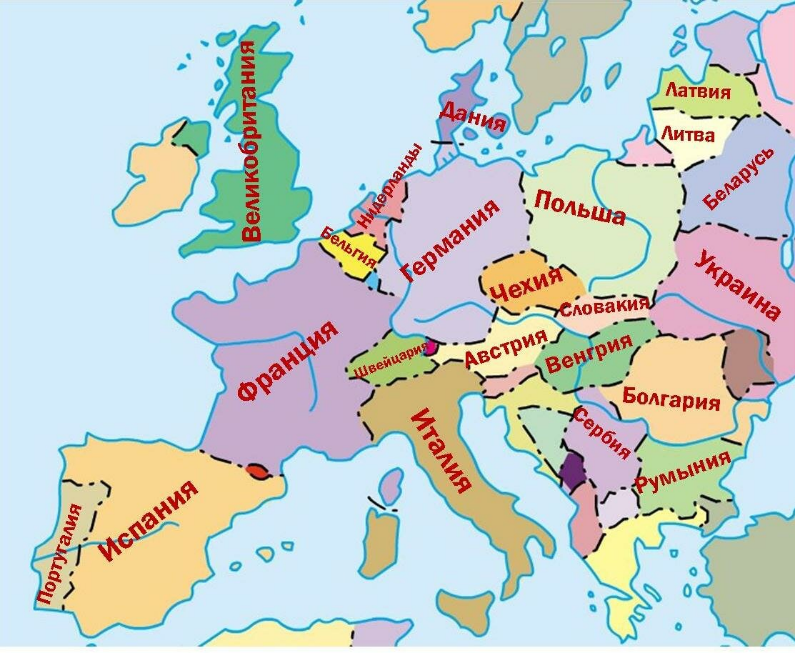 2.  На этом рисунке перепутаны две страны. Какие?   2 балла                                                     3. Выберите из предложенного списка субъекты РФ, граничащие с Украиной: А) республика АдыгеяБ) Волгоградская областьВ) Тульская область Г) Белгородская областьД) Смоленская область Е) Брянская область
Ж) Ростовская область
З) Воронежская область Запишите буквы, под которыми указаны верные ответы.                                                                                                                                                                   4 балла4.  Расположите города по времени их возникновения: от самого старого до самого молодого                        А) Новгород                  Б) Апатиты                  В) Магас                         Г) Саратов          Запишите получившуюся последовательность букв.                                                                              4 балла5. Город А расположен в 50 км к востоку от города В. Количество выпадающих осадков в этих городах сильно отличается: в А выпадает в среднем 1300 мм осадков в год, в В – только 550 мм.               Возможные причины, обстоятельства, следствия:1) город А окружен морем с трех сторон, а В – только с двух;2) ветры с моря не достигают В;3) города расположены на восточной окраине материка в умеренном климате;4) между А и В располагается высокий горный хребет;5) поблизости от В нет водоемов, с поверхности которых могла бы испаряться влагаУкажите и связанные с ней наиболее вероятные причины.                 Из выше приведенных вариантов выберите:А) главную причину различия в количестве осадков;Б) важное вероятное обстоятельство, связанное с главной причиной и влияющее на количество осадков;В) следствие совокупности двух вышеназванных причин.                                      6 баллов6. Выберите все  правильные утверждения:А) ведущий вид транспорта в пассажирских перевозках в России – автомобильный;Б) максимальная продолжительность жизни из субъектов России – в Калмыкии;В) урбанизация – это стремительное развитие населённых пунктов;           Г)  самый тёплый в мире океан – Индийский;Д) в мировой медной промышленности лидирует Китай;Е) В.В.Докучаеву принадлежит фраза «Почва – зеркало ландшафта»;Ж) самая большой естественный прирост населения  в мире – в странах Тропической Африки;З) главный фактор размещения азотных удобрений в России – потребительский;И) Дунай – самая длинная река на территории Европейского Союза.              Запишите буквы, под которыми указаны верные ответы.                                                                6 баллов  II. Р а с ч ё т н ы е  и  а н а л и т и ч е с к о – л о г и ч е с к и е  з а д а н и я7.  Найдите неизвестные члены следующих географических пропорций:А)Б)В)Г)8 баллов 8. Из предложенного списка выберите не менее шести географических признаков, относящихся к одному субъекту РФ:     Маныч-Гудило, Будда, Тиманский кряж, Плато Путорана, полупустыня, Кама, Каспийское море,  сайгак, оленеводство, суховей.  Назовите этот субъект, административный центр, коренной этнос и языковую семью, к которой  он принадлежит.                                                                    14 баллов9. Зона строительства магистральных трубопроводов зачастую пересекает самые разные природно-ландшафтные зоны. Например, начавшись в тундре, нефтепровод идет через тайгу, болота, горы, плодородные равнины, а иногда и пустыни. Многообразие природных условий усложняет проектирование трубопровода и сопутствующей инфраструктуры.  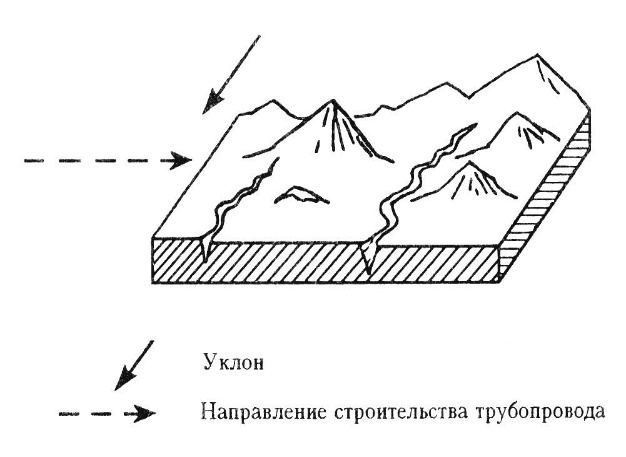 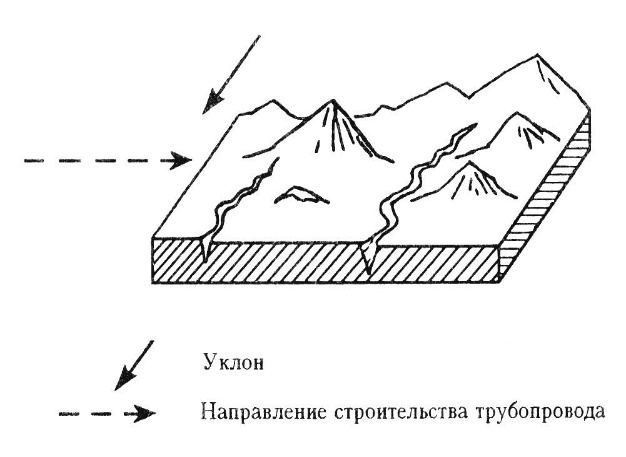 На рисунке схематически изображен участок территории, через которую прокладывают трубопровод в тундре.           С какими трудностями, вызванными особенностями природных условий, придётся столкнуться строителям на данном участке? И как их нужно учесть при строительстве? 25 балла   10. Деревья по виду листьев делятся на хвойные и лиственные Хвойные отличаются обычно жёсткими вечнозелёными (редко летнезелёными) игловидными или чешуйчатыми листьями, называемыми хвоёй, или иглами, образуют шишки или можжевеловые ягоды. Согласно классификации по биологической систематике к этой группе деревьев относятся около 10 родов (пород) деревьев. Научное название рода состоит из одного слова.Выполните задания:Определите по фото, какие роды (породы) хвойных деревьев изображены.Назовите ареал произрастания (полушарие, материки, природная зоны)Приведите пример одной страны, на территории которой произрастает.Охарактеризуйте экологические проблемы, наиболее характерные для лесов южного лесного пояса.30 балловМАКСИМАЛЬНОЕ КОЛИЧЕСТВО БАЛЛОВ  ЗА ОЛИМПИАДУ – 100.    ЖЕЛАЕМ ВАМ  УДАЧИ!МИНИСТЕРСТВО НАУКИ И ВЫСШЕГО ОБРАЗОВАНИЯ РФСОВЕТ РЕКТОРОВ ВУЗОВ ТОМСКОЙ ОБЛАСТИОТКРЫТАЯ РЕГИОНАЛЬНАЯ МЕЖВУЗОВСКАЯ ОЛИМПИАДА 2019-2020 География10 классвариант 2I. Т е с т о в ы е   з а д а н и яПродолжите предложение. Граница между водосборными бассейнами называется ………                                                                1 балл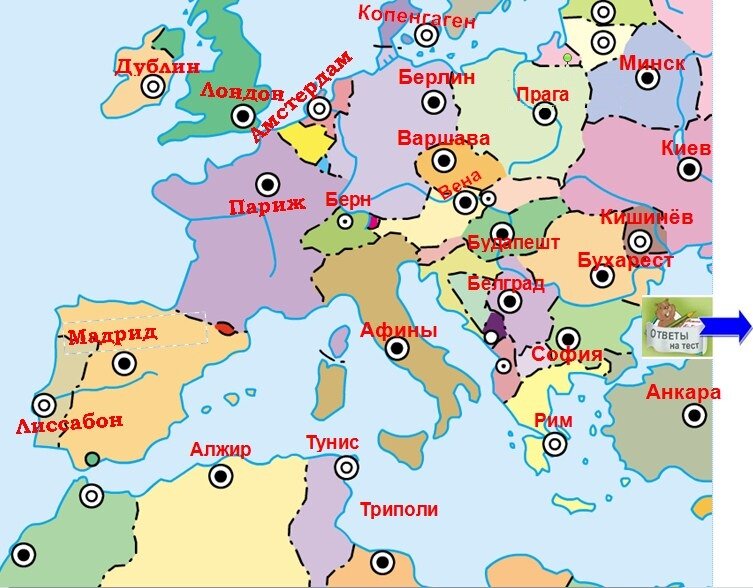 На этом рисунке перепутаны столицы. Какие?4 балла3. Расположите города по времени их возникновения: от самого старого до самого молодого.       А) Вуктыл                         Б) Казань       В) Владикавказ          Г) Владивосток           Запишите получившуюся последовательность букв                                                                                    4 балла.                                                                                                          Определите, по какому признаку сгруппированы объекты. Найдите «лишний» объект и объясните свой выбор. Объекты: Фроуорд, Сонора, Тар, Ордос, Регистан, Деште-Лут.5 баллов5.  Выберете страны с естественной убылью населения:
А) Индонезия           Б) Чили                   В) Япония               Г) Босния и Герцеговина      Д) Уганда          Е) Эфиопия             Ж) Словения          З) Италия                И) Болгария                            К) Намибия   5 баллов6.  Найдите соответствие между отраслью, страной, где она получила мощное развитие и крупнейшей компанией,  которой она представлена на мировом рынке:12 баллов     II. Р а с ч ё т н ы е  и  а н а л и т и ч е с к о – л о г и ч е с к и е    з а д а н и я7.  Найдите неизвестные члены следующих географических пропорций:А)Б)В)Г)8 баллов8. На рисунке приведен фрагмент политической карты региона, в пределах которого расположены государства А, Б, В, Г, Д, из которых А, Б и В имеют выход к морю. 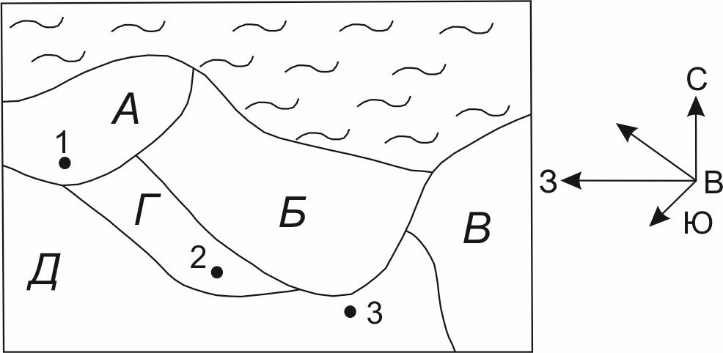 Определите, между какими странами наиболее вероятно заключение соглашений по охране окружающей среды при размещении мощного стационарного источника загрязнения воздуха. Варианты размещения – точки 1, 2, 3. «Роза ветров» (график повторяемости ветров различных направлений) для всех точек одинакова.Выберите оптимальное место и страну, на территории которой следует разместить подобный источник, чтобы воздействие на соседние государства было наименьшим?Обоснуйте ответ.                                                                                                                                                                  13 баллов9. Из предложенного списка выберите не менее шести географических признаков и понятий, относящихся к одной стране: Гавар (или Гхавар), тундра, Аравийский полуостров, Донецкий бассейн, Гиндукуш, финики, Каспий,  Мекка, католики, вади, брусника, верблюжья колючка.        Назовите эту страну, столицу,  основной этнос и языковую семью, к которой  принадлежит.         Назовите главную отрасль специализации страны. Приведите ещё две страны с такой же отраслью.                                                                                                                                 18 баллов10. Деревья по виду листьев делятся на хвойные и лиственные Хвойные отличаются обычно жёсткими вечнозелёными (редко летнезелёными) игловидными или чешуйчатыми листьями, называемыми хвоёй, или иглами, образуют шишки или можжевеловые ягоды. Согласно классификации по биологической систематике к этой группе деревьев относятся около 10 родов (пород) деревьев. Научное название рода состоит из одного слова.Выполните задания:Определите по фото, какие роды (породы) хвойных деревьев изображены.Назовите ареал произрастания (полушарие, материки, природная зона) каждого рода.Приведите пример одной страны, на территории которой произрастает.Охарактеризуйте экологические проблемы, наиболее характерные для лесов северного лесного пояса.30 балловМАКСИМАЛЬНОЕ КОЛИЧЕСТВО БАЛЛОВ  ЗА ОЛИМПИАДУ – 100.    ЖЕЛАЕМ ВАМ  УДАЧИ!МИНИСТЕРСТВО НАУКИ И ВЫСШЕГО ОБРАЗОВАНИЯ РФСОВЕТ РЕКТОРОВ ВУЗОВ ТОМСКОЙ ОБЛАСТИОТКРЫТАЯ РЕГИОНАЛЬНАЯ МЕЖВУЗОВСКАЯ ОЛИМПИАДА 2019-2020 География11 классвариант 2I. Т е с т о в ы е   з а д а н и яПродолжите предложение. Резкое кратковременное усиление ветра до бури, называется…………1 баллНа этом рисунке перепутаны реки. Какие?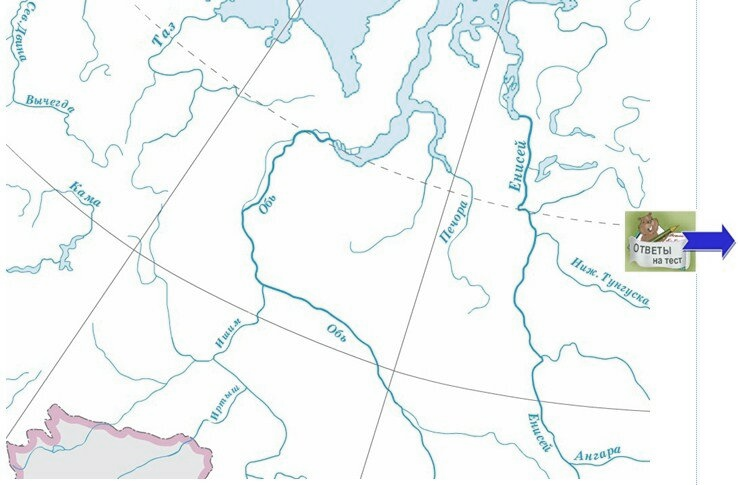 4 балла3. Расположите города по времени их возникновения: от самого старого до самого молодого                    А) Благовещенск           Б) Новый Уренгой        В) Якутск          Г) Иннополис         Запишите получившуюся последовательность букв.                                                                    4 балла4. Определите, по какому признаку сгруппированы объекты. Найдите «лишний» объект, и объясните свой выбор. Объекты: Пяндж, Нарын, Мверу, Алазани, Сысола, Бирюса.баллов5. В 75 странах численность населения составляет более 12 млн человек. Выберете из списка страны, численность населения которых меньше  численности населения Москвы:
А) Словакия        Б) Кыргызстан       В) ОАЭ            Г) Польша                     Д) Колумбия
Е) Беларусь             Ж) Эстония                  З)  Чили                И) Филиппины              К) Бангладеш 5 баллов 6.  Мировое сельское хозяйство зонально. Найдите соответствие между растением и природной зоной, в пределах которой преимущественно оно выращивается:6 баллов     II. Р а с ч ё т н ы е  и  а н а л и т и ч е с к о–л о г и ч е с к и е    з а д а н и я7. Найдите неизвестные члены следующих географических пропорций:А)Б)В)Г)8 баллов8. «Почва – зеркало ландшафта» – одно из высказываний В.В. Докучаева, основоположника школы научного почвоведения и географии почв, подразумевает, что в почве отражены все процессы, протекающие в ландшафте. В связи с вышесказанным из предложенных пар процессов (явлений, свойств) выберите верное сочетание.Заболоченность ландшафта – глееобразование.Недостаточное увлажнение – подзолообразование.Переувлажнение ландшафта – чернозёмообразование.Гумидные ландшафты – выщелачивание почв.Ландшафты с хвойной растительностью – щелочная среда почвы.Степные ландшафты – кислая среда почвы.Аридность ландшафта – солончаковый процесс.Таёжные ландшафты – ферралитизация почв.Запишите цифры, под которыми указаны верные ответы.Объясните суть термина «глееобразование». Для какой природной зоны характерно наибольшее распространение почв с преобладанием этого процесса?                                                                                                                                            12 баллов8. Зона строительства магистральных трубопроводов зачастую пересекает самые разные природно-ландшафтные зоны. Например, начавшись в тундре, нефтепровод идет через тайгу, болота, горы, плодородные равнины, а иногда и пустыни. Многообразие природных условий усложняет проектирование трубопровода и сопутствующей инфраструктуры. На рисунке схематически изображен участок территории, через которую прокладывают трубопровод в высокогорной местности.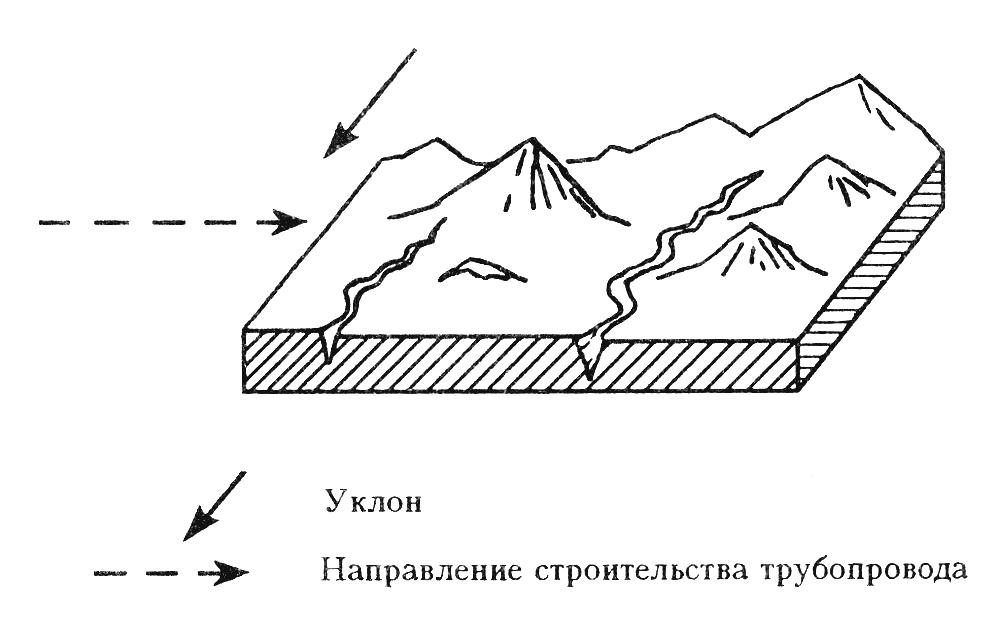 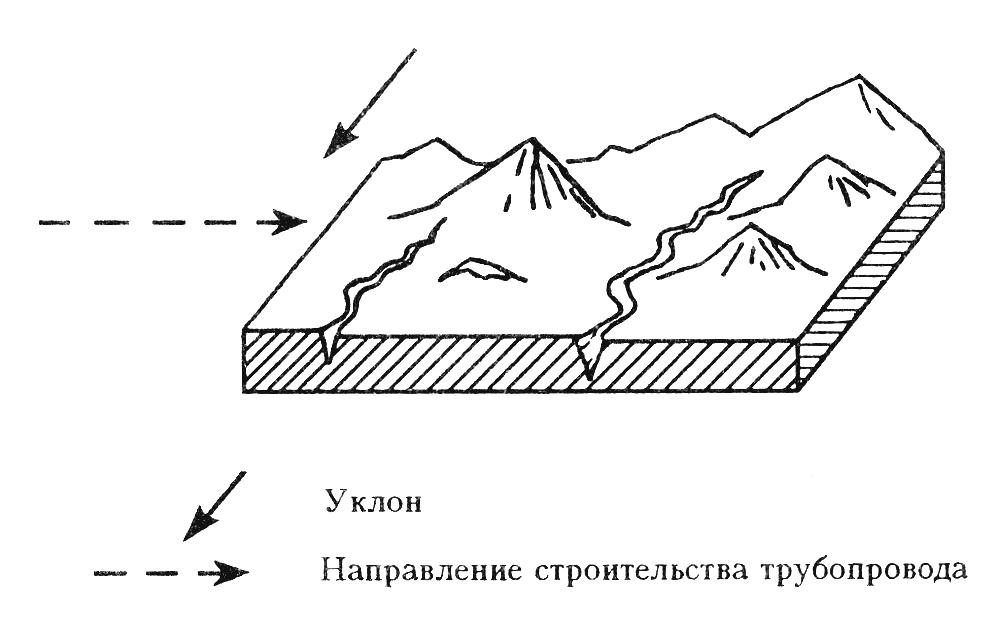            С какими трудностями, вызванными особенностями природных условий, придётся столкнуться строителям на данном участке? И как их нужно учесть при строительстве?25 баллов10. Определите страну по описанию и ответьте на вопросы.По площади территории страна занимает 112 место в мире (84 тыс.км²), но имеет 8 сухопутных стран-соседей.  Под современным названием и границах она появилась на политической карте мира в 1918 г., хотя имеет имперскую историю. Несмотря на положение внутри материка, страну нельзя назвать слаборазвитой. Наоборот, она ассоциируется со словами «стабильность», «качество», «надёжность». Географическое положение можно назвать выгодным: по крупной реке она ведёт активную торговлю с другими странами. Столица является не только крупным портом страны, но и является центральным транспортным узлом на этой реке.В столице проживает около 1,7 млн человек. Она является одним из важнейших культурных центров своей части света и крупнейшим культурным центром страны. Культурное значение города вызвано не только наличием множества музеев, театров и дворцов, храмов, площадей, но и уникальной самобытностью, нашедшей отражение в рыцарских турнирах и ежегодных музыкальных фестивалях. Многочисленны дома-музеи, связанные с жизнью и деятельностью великих музыкантов, в т.ч. авторов музыки для изящного и пластического танца, который стал популярен именно в этом городе в 80-х годах XVIII века, а в последующие годы распространившись во многие страны. Парный танец, основанный на плавном кружении в сочетании с поступательным движением; один из самых распространённых бытовых музыкальных жанров, прочно утвердившийся в профессиональной музыке стран и ставший образцом для создания многих бальных танцев. Страна подарила миру большое число знаменитых учёных, среди которых известные умы XIX века: физик В. Гесс, математик  К. Допплер, биолог Г.Мендель, конструктор Ф.Порше. Известна медицинская школа страны – от Парацельса до К.Пирке.Численность  населения страны на начало 2019 г. – около 9 млн. человек. Из них около 1 млн – мигранты из Турции и Югославии. Основная этническая группа составляет 88,6 % населения страны. Кроме того, имеется 6 признанных национальных меньшинств, в т.ч цыгане.Климат в стране, переходный к континентальному, сильно зависящий от высоты, т.к. это – на 70 % горная стран. Средняя высота над уровнем моря составляет около 900 м. Необходимо отметить очень высок уровень развития спорта, связанный с этой географической особенностью. В этом наиболее популярном виде спорта на Олимпийских играх страна выиграли больше наград, чем во всех летних видах спорта вместе взятых. Профессионалы и любители этого и смежных видов спорта приезжают сюда из всех стран этой части света в качестве туристов.  Поэтому основную долю в экономике страны составляет сфера услуг (70,6 %), на промышленность приходится 28,1 %, а сельское хозяйство — 1,3 %. Сегодня для страны туризм является основным источником дохода, покрывающим традиционно отрицательное торговое сальдо. Лесами в стране занято почти 50 % земельного фонда.Вопросы:О какой стране идёт речь?Какое название у столицы страны?Какой принят государственный язык здесь? Как называется народный танец, распространившийся по всему миру из этой страны?Какой здесь самый популярный вид спорта?Объясните является ли территория страны и столицы сейсмически активной?Какая горная система протягивается по территории страны?В пределах какого климатического пояса расположена столица, климатограмма которой представлена на рисунке ниже. Назовите самую крупную реку страны. Назовите самую главную породу хвойный деревьев, произрастающую в этой стране.  Какими природными ресурсами бедна страна и вынуждена их импортировать?  Назовите три достопримечательности страны.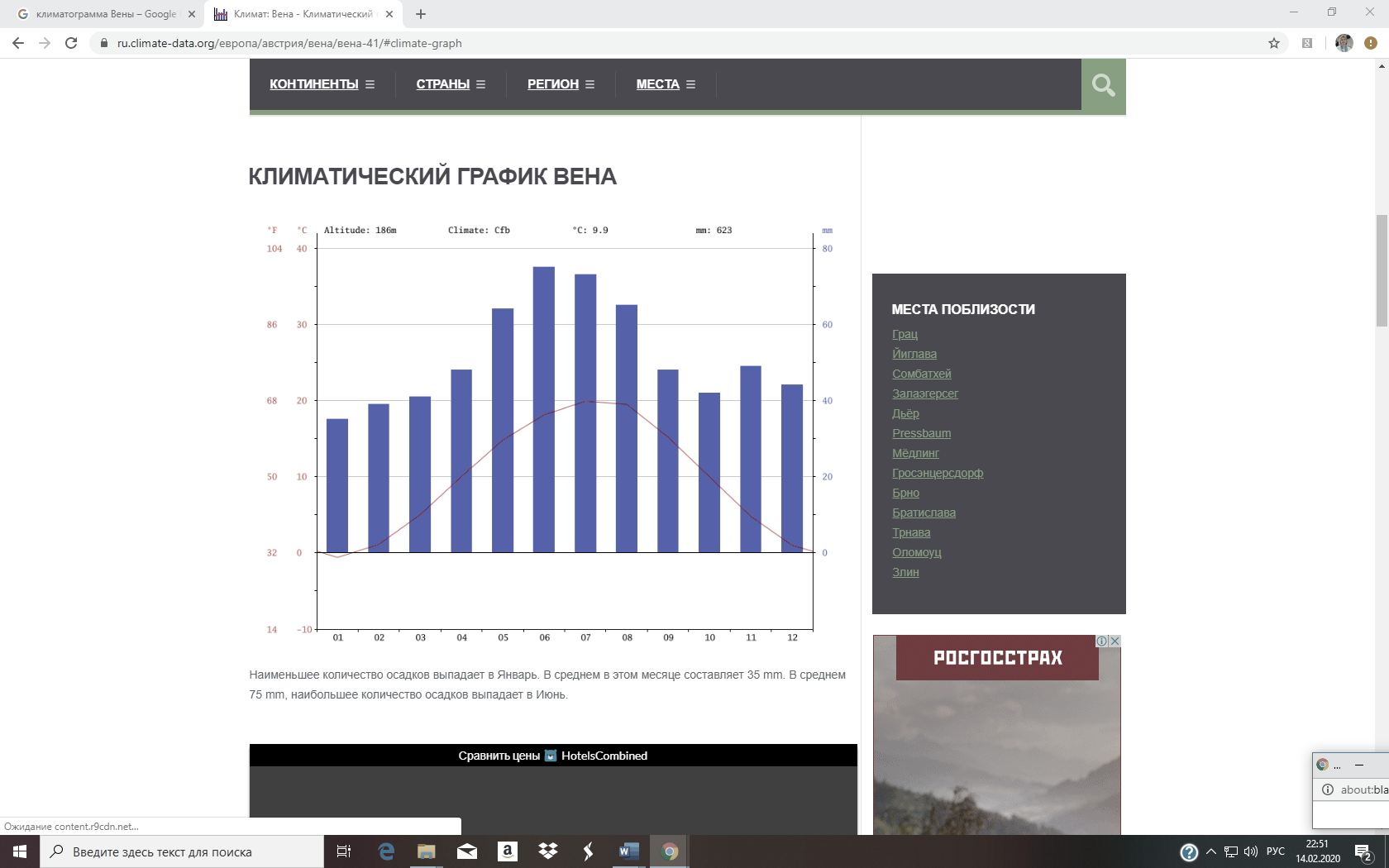 30 баллов МАКСИМАЛЬНОЕ КОЛИЧЕСТВО БАЛЛОВ  ЗА ОЛИМПИАДУ – 100.   ЖЕЛАЕМ ВАМ  УДАЧИ!Донбасс       =?Ростовская область      =Республика КомиТакла-Макан=?Китай=Пакистан Нур-Султан =?Казахстан  =ПарагвайВАЗ=?Тольятти=Набережные ЧелныАБВ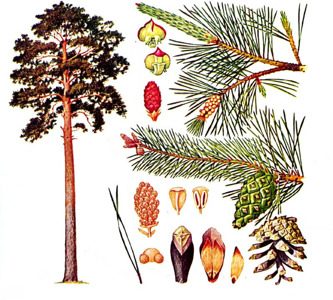 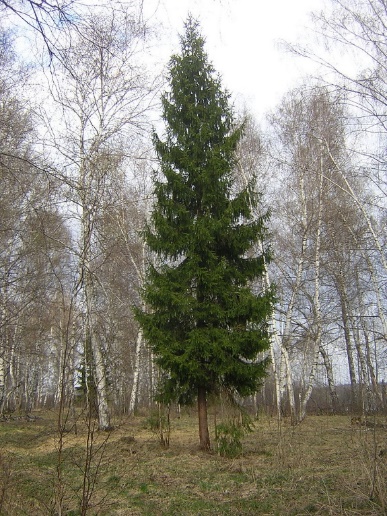 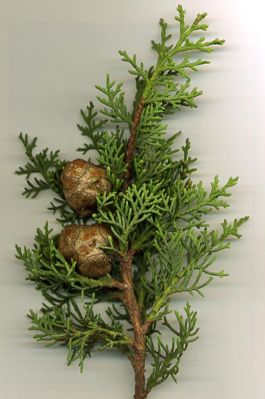 Отрасль Страна Компания или концерн автомобилестроениеСШАGroupe Danone SAавиастроениеФранцияБ) Airbus Groupэлектроника и электротехникаВ) КитайArcelor MittalхимическаяГ) Люксембург Volkswagen WerkметаллургияД) ГерманияDu PontпищеваяЕ) НидерландыXiaomi CorporationРоссия=?Мыс Челюскин=Мыс МёрчисонСагарматха=?Непал=ЮАРСува=?Фиджи=Замбия Роттердам=?Нидерланды=РоссияАБВ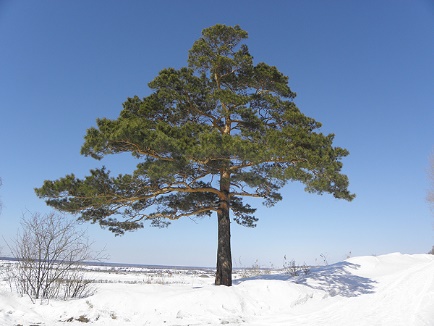 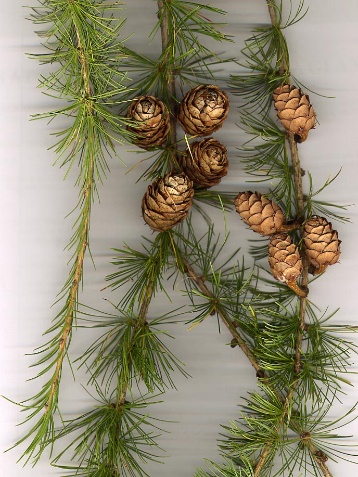 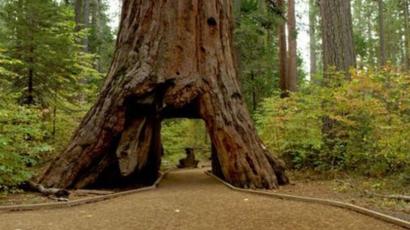 Природная зонаКультурное растениесухие степи оливковое деревосмешанные и широколиственные лесачечевица экваториальные лесарожьполупустыни и пустынидерево какао жестколистные вечнозелёные леса и кустарникияблонитаёжная хлопчатникБразилия=?Мыс Кабу-Бранку=Мыс БайронМохаве =?США=ТуркменистанПорт-Вила=?Вануату=Гана Марсель=?Франция =Италия 